Europäischer Tag der Sprachen    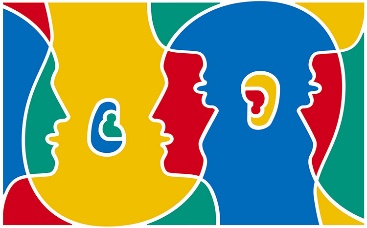 Das ausgefüllte Formular bitte bis zum 16.09.2022 an:	Goethe-Institut Ljubljana, Katja BradačMirje 12; 1000 Ljubljana;   Tel.: +386 1 3000312;  www.goethe.de/ljubljana ; katja.bradac@goethe.de	Kontaktdaten:Name der Schule:   _________________________________________________________________________________Strasse/ Nr.:   ___________________________________ Postleitzahl/ Ort:________________________________Kontaktperson in der Schule:   _____________________________________________________________________Ihre Handy-Nr.: _______________________________ Ihre E-Mail:________________________________________Informationen über Klassen / Gruppen: Anzahl der Schüler/innen_____________________________________________________________Alter der Schüler/innen:_______________________________________________________________Anzahl der Begleitpersonen: _________________________________________________________Das Sprachniveau der Schüler/innen: ________________________________________________Welche Fremdsprachen lernen sie noch:_____________________________________________Wählen Sie bitte höchstens zwei Workshops aus:1. Das Video „Internetspiele“ mit Jasmina (für den Sekundarbereich)2. Das Video „Blindenschrift“ mit Nina  (für den Sekundarbereich)3. Das Video „Muschelsound“ mit Katja (für den Primarbereich) 4. Das Video „Gummibärchen“ mit Anja (Für den Primarbereich)